Antal fall i NSHDSUppgifterna baseras på tillgängliga register med varierande uppföljningstidI planeringen av studier i biobanken är det nödvändigt att veta ungefär hur många prov som finns att studera. I regel är det antalet inkluderingsbara fall i en viss sjukdom som är det begränsande. Här följer översiktstabeller för några sjukdomar. Vi har valt att ta fram information som går att ta fram automatiskt och ganska enkelt. Mer data kan tas fram för specifika frågor i samband med en ansökan till EBF, EPM eller en finansiär.I sammanställningarna nedan över olika typer av cancer ingår endast de med invasiva tumörerBröstcancer, kvinnorDiagnosår, de som har prospektivt prov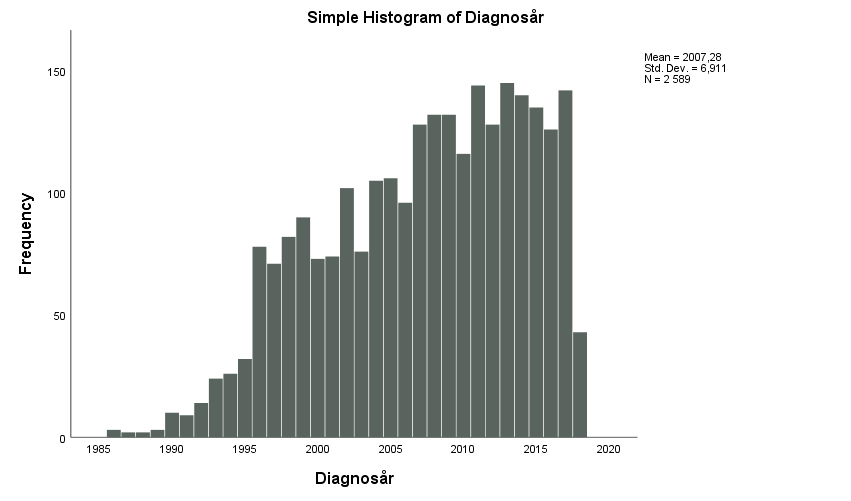 ProstatacancerDiagnosår, de som har prospektivt prov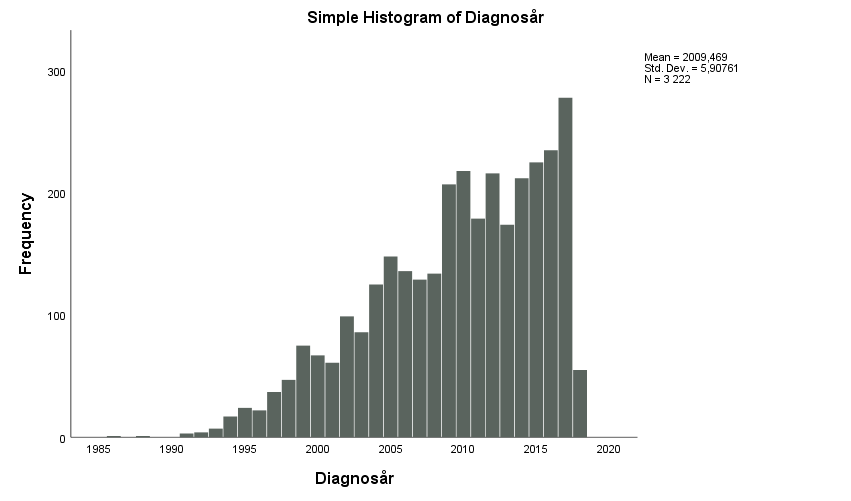 PancreascancerDiagnosår, de som har prospektivt prov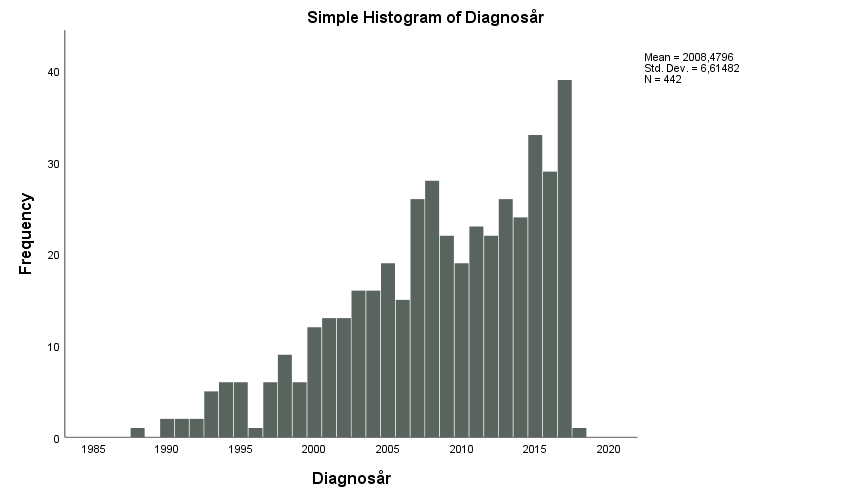 LungcancerDiagnosår, de som har prospektivt prov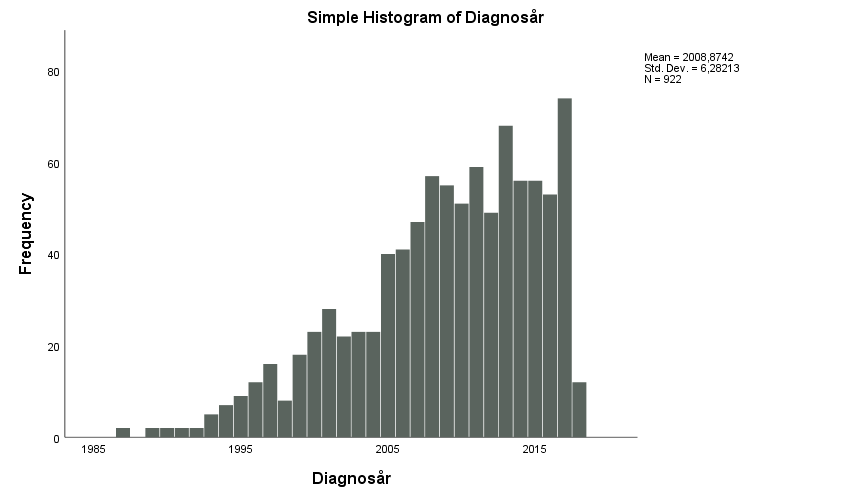 Kolorektal cancerDiagnosår, de som har prospektivt prov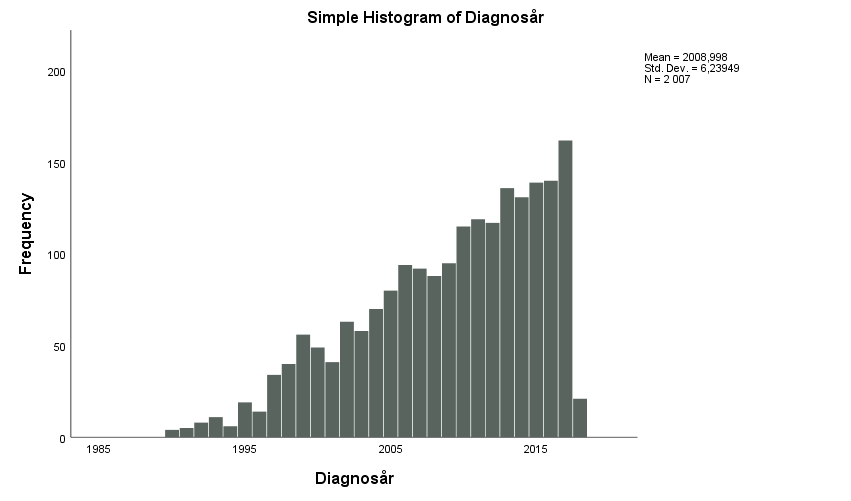 CervixcancerDiagnosår, de som har prospektivt prov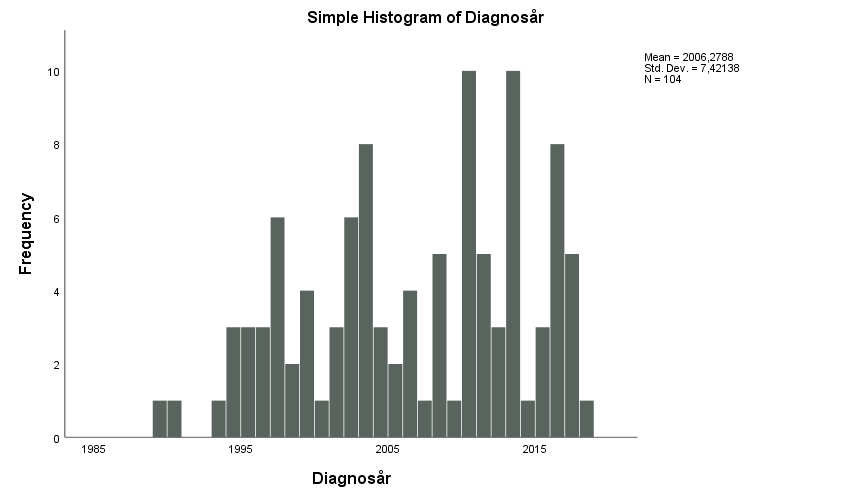 CorpuscancerDiagnosår, de som har prospektivt prov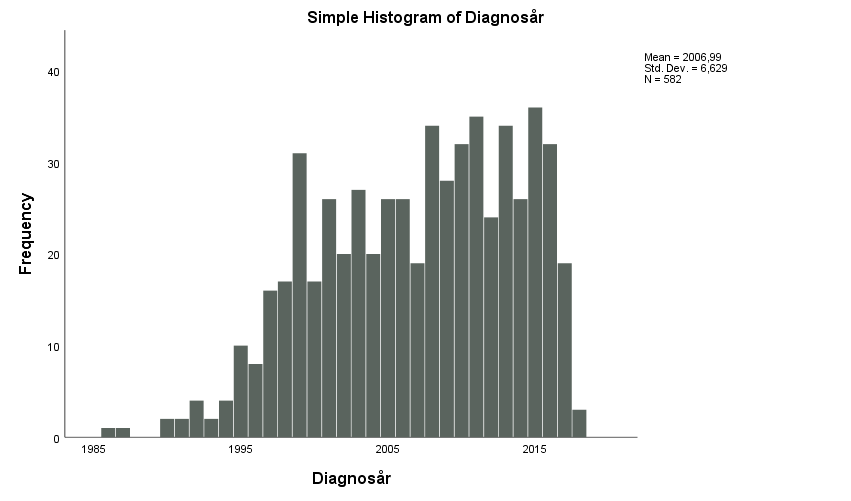 OvarialcancerBorderline ingår inte i denna sammanställning.Diagnosår, de som har prospektivt prov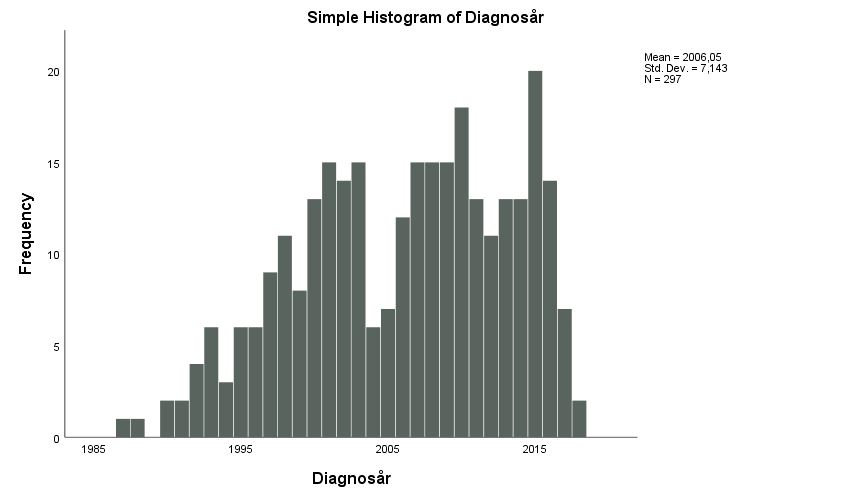 NjurcancerDiagnosår, de som har prospektivt prov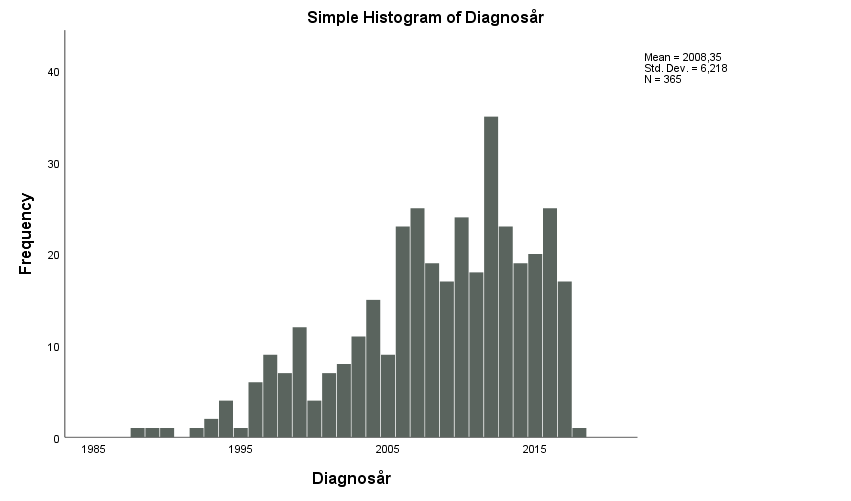 UrinblåsecancerDiagnosår, de som har prospektivt prov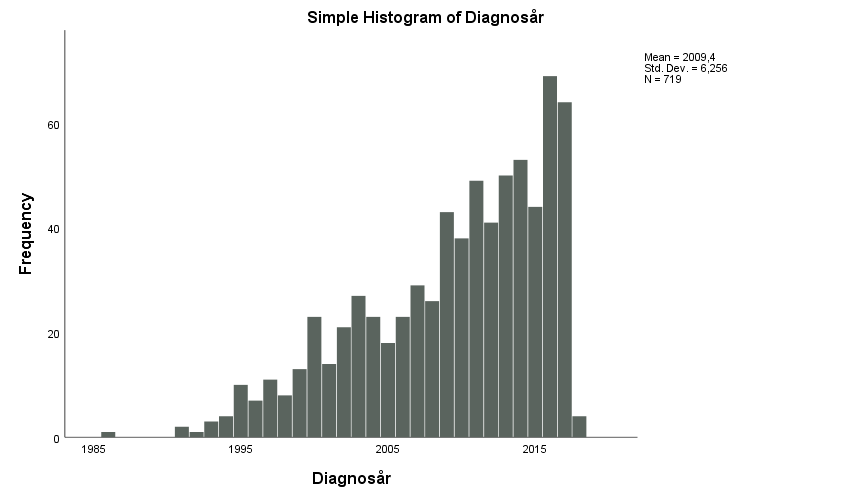 Malignt melanomDiagnosår, de som har prospektivt prov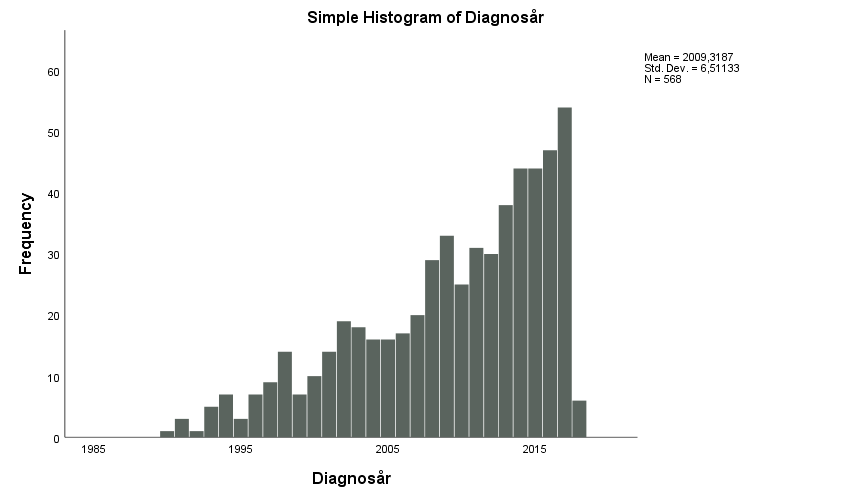 HjärntumörerDiagnosår, de som har prospektivt prov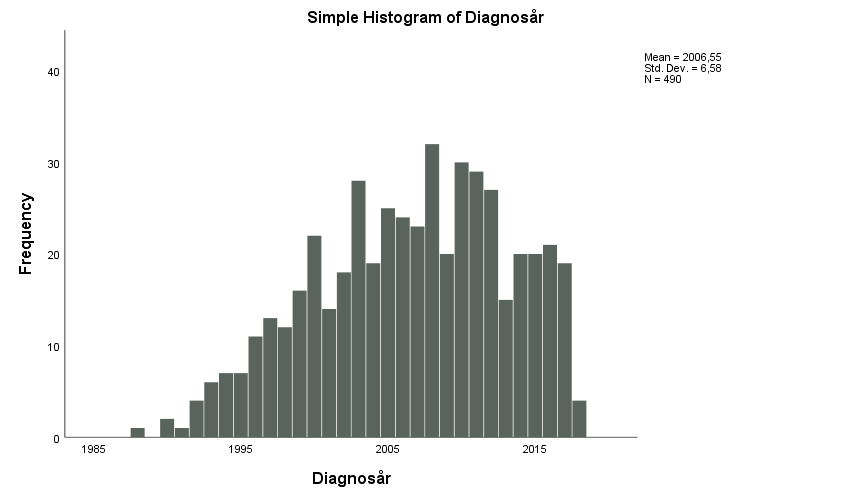 Hematologiska maligniteterDiagnosår, de som har prospektivt prov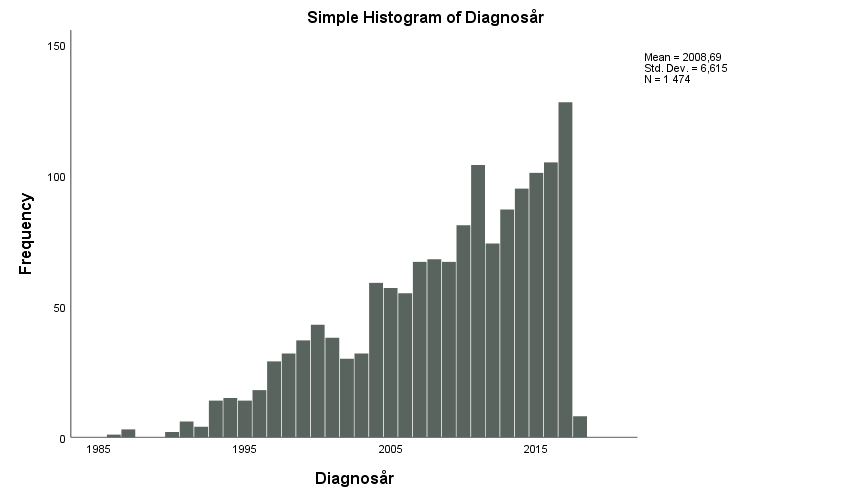 Alla cancerformerFörsta maligna diagnosen är vald i tabellerna nedanDiagnosår, de som har prospektivt prov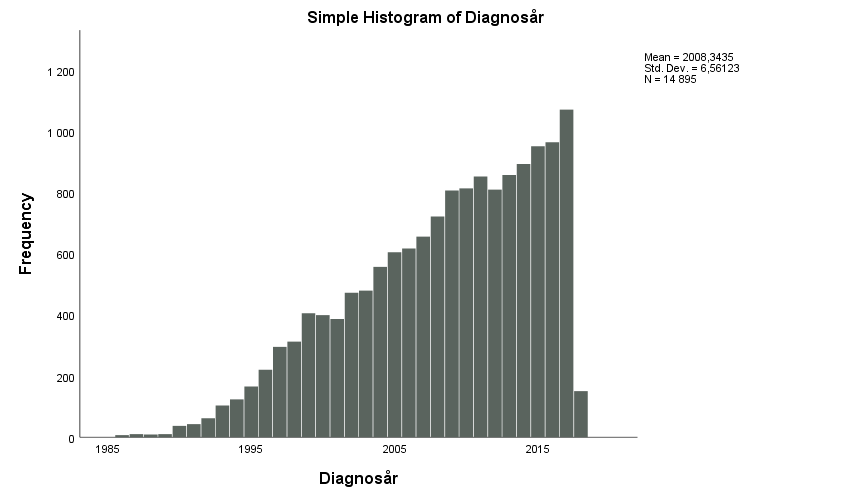 HjärtinfarkterFöre år 2010 så inkluderades endast de som var yngre än 75 år vid diagnos, medan man från år 2010 tog med alla åldersgrupper.Diagnosår, de som har prospektivt prov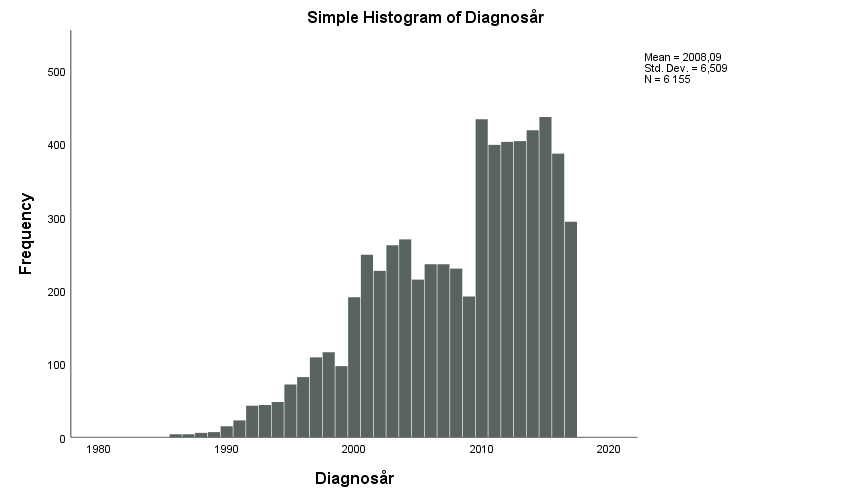 StrokeFöre år 2010 så inkluderades endast de som var yngre än 75 år vid diagnos, medan man från år 2010 tog med alla åldersgrupper. Dessutom så inkluderades transitorisk ischemisk attack i registret först från och med år 2010.Diagnosår, de som har prospektivt prov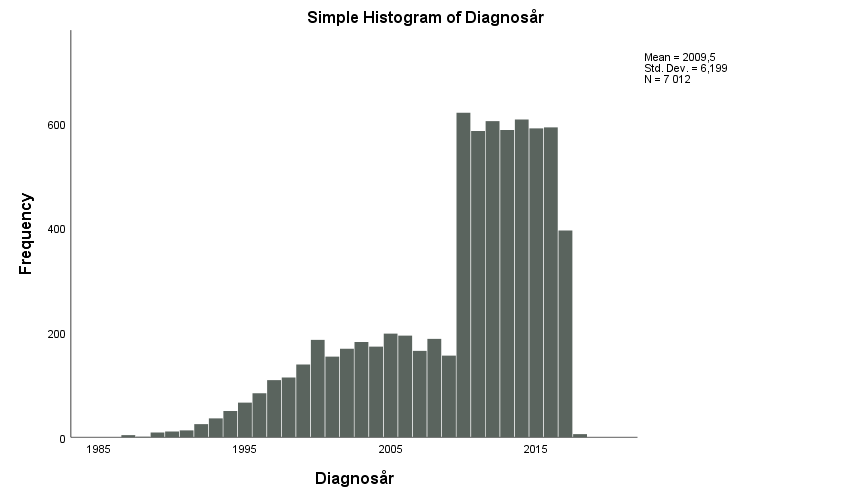 Osteoporosfraktur (höft + handled)Diagnosår, de som har prospektivt prov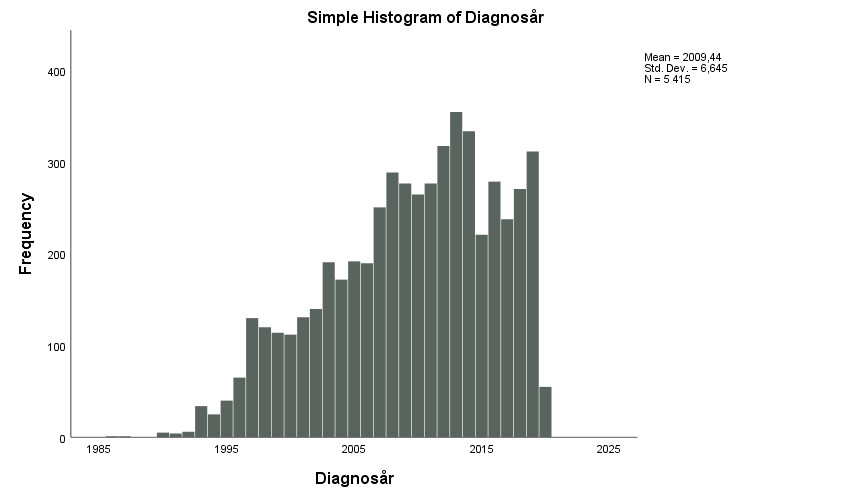 DiabetesDiagnosen är verifierad med utgångspunkt från analyser på det blodprov som är lämnat närmast diagnos, oavsett om provtagningsdatum var före eller efter upptäckt av sjukdom. Det är betydligt färre fall efter år 2006 eftersom fallen som verifierats i DiabNorr efter år 2006 mest består av individer som har deltagit i Monica-projektet.Diagnosår, de som har prospektivt prov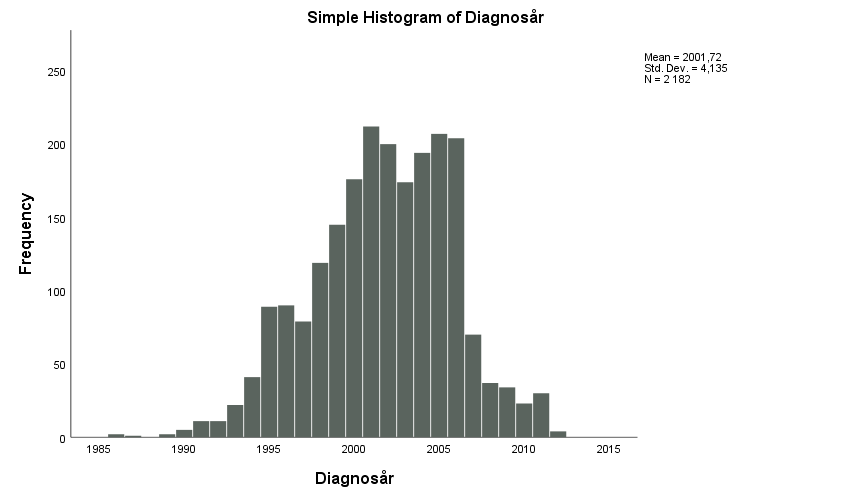 Alzheimers sjukdomDiagnosår, de som har prospektivt prov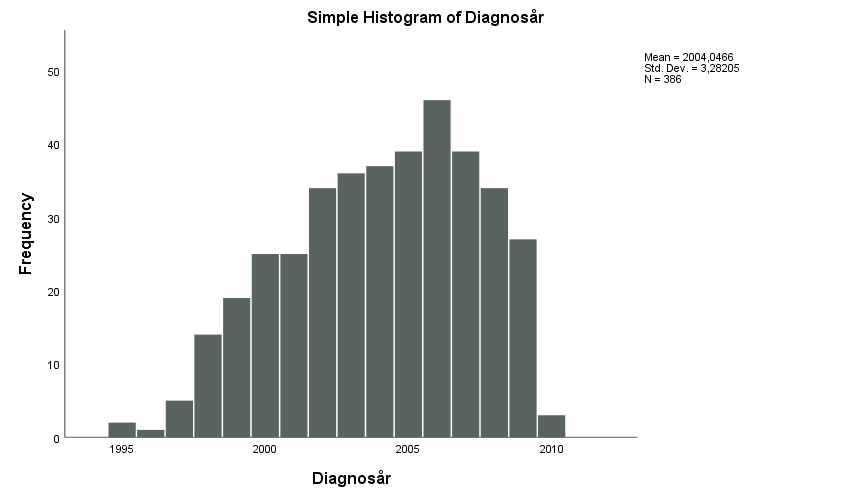 FörmaksflimmerDiagnosår, de som har prospektivt prov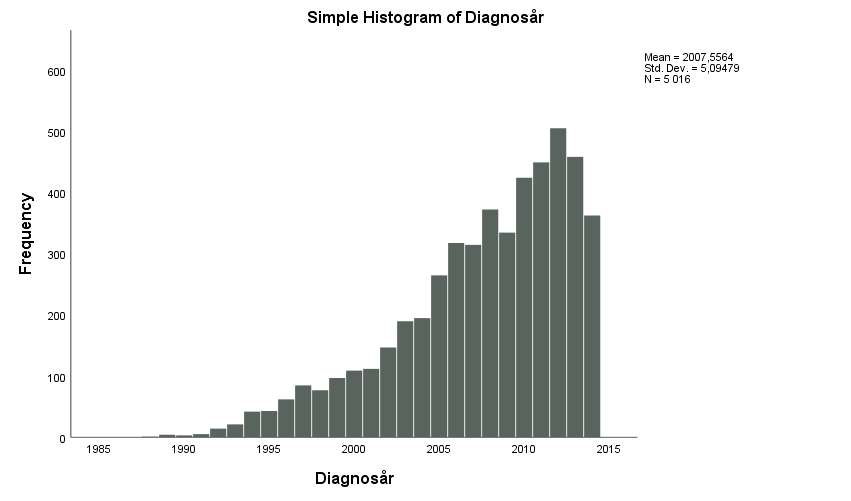 Reumatisk artritDiagnosår, de som har prospektivt prov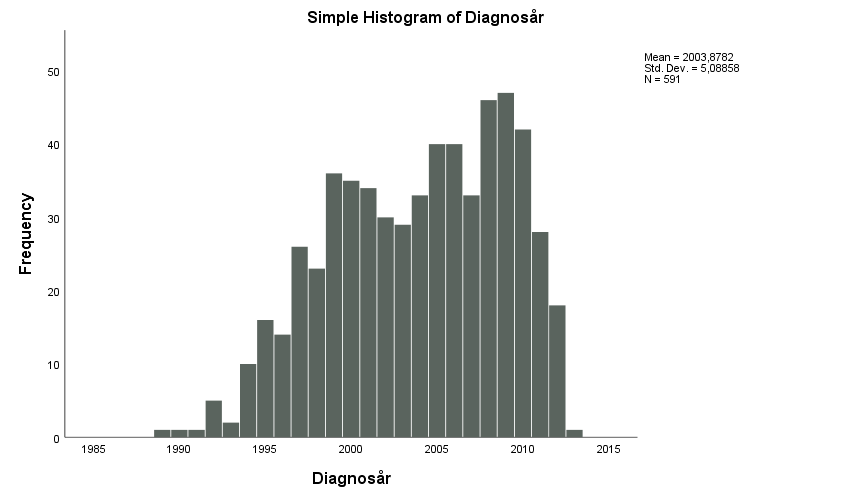 Parkinsons sjukdomDiagnosår, de som har prospektivt prov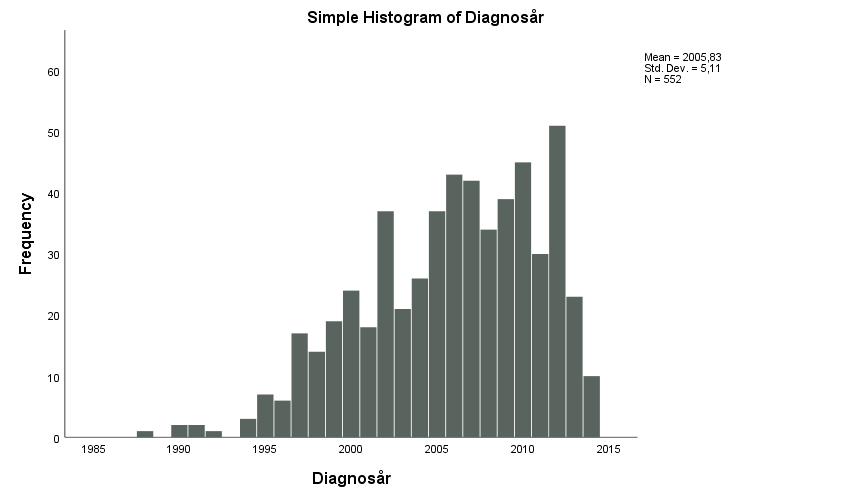 Komorbiditet: Bröstcancer, pancreascancer och hjärtinfarktProver och individerProver och individerProver och individerProver och individerProver och individerTotaltMed prospektivt provMed minst 2 prospektiva proverMed endast retrospektiva provAntal prover7554Antal individer322225891527  633Prognos vid ny registerlänkning ht-20202930Extraherat DNAExtraherat DNAExtraherat DNAMed prospektivt provMed endast retrospektivt provAntal individer1988430Prospektiva plasmaprover fördelade på provårProspektiva plasmaprover fördelade på provårProspektiva plasmaprover fördelade på provårProspektiva plasmaprover fördelade på provårProvårAntal provOtinade prover EDTA-plasmaOtinade prover heparinplasma<199015858471990-19993428254326502000-20091832176717602010-214214214Total563245824671Ålder vid diagnos, för de med prospektiva plasmaproverÅlder vid diagnos, för de med prospektiva plasmaprover< 402340-4930750-5973160-6994970-7945580-124Total2589Tid (år) mellan senaste prospektiva plasmaprov och diagnosTid (år) mellan senaste prospektiva plasmaprov och diagnos< 11551-21072-31193-52415-1055610-201051>20360Total2589Prover och individerProver och individerProver och individerProver och individerProver och individerTotaltMed prospektivt provMed minst 2 prospektiva proverMed endast retrospektiva provAntal prover4974Antal individer334432221171  122Prognos vid ny registerlänkning ht-20203847Extraherat DNAExtraherat DNAExtraherat DNAMed prospektivt provMed endast retrospektivt provAntal individer243236Prospektiva plasmaprover fördelade på provårProspektiva plasmaprover fördelade på provårProspektiva plasmaprover fördelade på provårProspektiva plasmaprover fördelade på provårProvårAntal provOtinade prover EDTA-plasmaOtinade prover heparinplasma<199024453431990-19992725150213232000-20091390126710722010-254253253Total461330752691Ålder vid diagnos, för de med prospektiva plasmaproverÅlder vid diagnos, för de med prospektiva plasmaprover< 40040-492650-5941860-69161170-79103280-135Total3222Tid (år) mellan senaste prospektiva plasmaprov och diagnosTid (år) mellan senaste prospektiva plasmaprov och diagnos< 11481-21052-31613-53395-10104610-201209>20214Total3222Prover och individerProver och individerProver och individerProver och individerProver och individerTotaltMed prospektivt provMed minst 2 prospektiva proverMed endast retrospektiva provAntal prover893Antal individer    Män    Kvinnor443 177  266 442176266 57 168 1 0 Prognos vid ny registerlänkning ht-2020523Extraherat DNAExtraherat DNAExtraherat DNAMed prospektivt provMed endast retrospektivt provAntal individer    Män    KVinnor3201271930 0 0Prospektiva plasmaprover fördelade på provår – mänProspektiva plasmaprover fördelade på provår – mänProspektiva plasmaprover fördelade på provår – mänProspektiva plasmaprover fördelade på provår – mänProvårAntal provOtinade prover EDTA-plasmaOtinade prover heparinplasma<19908121990-199915180932000-20097060672010-151514Total244156177Prospektiva plasmaprover fördelade på provår - kvinnorProspektiva plasmaprover fördelade på provår - kvinnorProspektiva plasmaprover fördelade på provår - kvinnorProspektiva plasmaprover fördelade på provår - kvinnorProvårAntal provOtinade prover EDTA-plasmaOtinade prover heparinplasma<199013241990-19994363583852000-20091871771802010-999Total645546578Ålder vid diagnos, för de med prospektiva plasmaprovÅlder vid diagnos, för de med prospektiva plasmaprovÅlder vid diagnos, för de med prospektiva plasmaprovMänKvinnor< 402140-4961050-59223760-698610370-79538980-726Total176266Tid (år) mellan senaste prospektiva plasmaprov och diagnosTid (år) mellan senaste prospektiva plasmaprov och diagnosTid (år) mellan senaste prospektiva plasmaprov och diagnosMänKvinnor< 1471-2662-34123-510155-10355910-2089116>202851Total176266Prover och individerProver och individerProver och individerProver och individerProver och individerTotaltMed prospektivt provMed minst 2 prospektiva proverMed endast retrospektiva provAntal prover1728Antal individer     Män     Kvinnor941 404 537922396526 427103324                                     19811 Prognos vid ny registerlänkning ht-20201084Extraherat DNAExtraherat DNAExtraherat DNAMed prospektivt provMed endast retrospektivt provAntal individer        Män        Kvinnor67530537094                                                                      5Prospektiva plasmaprover fördelade på provår – mänProspektiva plasmaprover fördelade på provår – mänProspektiva plasmaprover fördelade på provår – mänProspektiva plasmaprover fördelade på provår – mänProvårAntal provOtinade prover EDTA-plasmaOtinade prover heparinplasma<199037561990-19993161672112000-2009134891122010-181818Total505279347Prospektiva plasmaprover fördelade på provår - kvinnorProspektiva plasmaprover fördelade på provår - kvinnorProspektiva plasmaprover fördelade på provår - kvinnorProspektiva plasmaprover fördelade på provår - kvinnorProvårAntal provOtinade prover EDTA-plasmaOtinade prover heparinplasma<199029581990-19997916417022000-20093372963232010-171617Total11749581050Ålder vid diagnos, för de med prospektiva plasmaprovÅlder vid diagnos, för de med prospektiva plasmaprovÅlder vid diagnos, för de med prospektiva plasmaprovMänKvinnor< 400040-499850-59408260-6917919370-7914519980-2344Total396526Tid (år) mellan senaste prospektiva plasmaprov och diagnosTid (år) mellan senaste prospektiva plasmaprov och diagnosTid (år) mellan senaste prospektiva plasmaprov och diagnosMänKvinnor< 113201-218372-321313-544665-1010015710-20170206>20309Total396526Prover och individerProver och individerProver och individerProver och individerProver och individerTotaltMed prospektivt provMed minst 2 prospektiva proverMed endast retrospektiva provAntal prover4393Antal individer     Män     Kvinnor2204 961 124320078821125 998255743                                   19779118 Prognos vid ny registerlänkning ht-20202004Extraherat DNAExtraherat DNAExtraherat DNAMed prospektivt provMed endast retrospektivt provAntal individer        Män        Kvinnor15076638448832                                                                   56Prospektiva plasmaprover fördelade på provår – mänProspektiva plasmaprover fördelade på provår – mänProspektiva plasmaprover fördelade på provår – mänProspektiva plasmaprover fördelade på provår – mänProvårAntal provOtinade prover EDTA-plasmaOtinade prover heparinplasma<19908213121990-19997252403452000-20093162272722010-494649Total1172526678Prospektiva plasmaprover fördelade på provår - kvinnorProspektiva plasmaprover fördelade på provår - kvinnorProspektiva plasmaprover fördelade på provår - kvinnorProspektiva plasmaprover fördelade på provår - kvinnorProvårAntal provOtinade prover EDTA-plasmaOtinade prover heparinplasma<19906212131990-19991756128514472000-20097987397782010-515151Total266720872289Ålder vid diagnos, för de med prospektiva plasmaprovÅlder vid diagnos, för de med prospektiva plasmaprovÅlder vid diagnos, för de med prospektiva plasmaprovMänKvinnor< 401240-49354050-5913516460-6934236770-7929440980-75143Total8821125Tid (år) mellan senaste prospektiva plasmaprov och diagnosTid (år) mellan senaste prospektiva plasmaprov och diagnosTid (år) mellan senaste prospektiva plasmaprov och diagnosMänKvinnor< 138791-235872-329593-5811535-1025630510-20347409>209633Total8821125Prover och individerProver och individerProver och individerProver och individerProver och individerTotaltMed prospektivt provMed minst 2 prospektiva proverMed endast retrospektiva provAntal prover555Antal individer                  252104                                  46                               148                                                        Prognos vid ny registerlänkning ht-2020116Extraherat DNAExtraherat DNAExtraherat DNAMed prospektivt provMed endast retrospektivt provAntal individer65                                                                105Prospektiva plasmaprover fördelade på provårProspektiva plasmaprover fördelade på provårProspektiva plasmaprover fördelade på provårProspektiva plasmaprover fördelade på provårProvårAntal provOtinade prover EDTA-plasmaOtinade prover heparinplasma<19909561990-1999115861042000-20096160602010-666Total191157176Ålder vid diagnos, för de med prospektiva plasmaproverÅlder vid diagnos, för de med prospektiva plasmaprover< 40540-492650-592460-692270-792080-7Total104Tid (år) mellan senaste prospektiva plasmaprov och diagnosTid (år) mellan senaste prospektiva plasmaprov och diagnos< 191-262-363-5185-102210-2034>209Total104Prover och individerProver och individerProver och individerProver och individerProver och individerTotaltMed prospektivt provMed minst 2 prospektiva proverMed endast retrospektiva provAntal prover1881Antal individer                  727582                                  363                               145                                                        Prognos vid ny registerlänkning ht-2020657Extraherat DNAExtraherat DNAExtraherat DNAMed prospektivt provMed endast retrospektivt provAntal individer440                                                                75Prospektiva plasmaprover fördelade på provårProspektiva plasmaprover fördelade på provårProspektiva plasmaprover fördelade på provårProspektiva plasmaprover fördelade på provårProvårAntal provOtinade prover EDTA-plasmaOtinade prover heparinplasma<19904313111990-19998867197782000-20093903783822010-323131Total135111411202Ålder vid diagnos, för de med prospektiva plasmaproverÅlder vid diagnos, för de med prospektiva plasmaprover< 40140-491350-5914860-6923570-7914280-43Total582Tid (år) mellan senaste prospektiva plasmaprov och diagnosTid (år) mellan senaste prospektiva plasmaprov och diagnos< 1351-2392-3253-5545-1012710-20233>2069Total582Prover och individerProver och individerProver och individerProver och individerProver och individerTotaltMed prospektivt provMed minst 2 prospektiva proverMed endast retrospektiva provAntal prover861Antal individer                  409297                                  153                               112                                                        Prognos vid ny registerlänkning ht-2020330Extraherat DNAExtraherat DNAExtraherat DNAMed prospektivt provMed endast retrospektivt provAntal individer241                                                                54Prospektiva plasmaprover fördelade på provårProspektiva plasmaprover fördelade på provårProspektiva plasmaprover fördelade på provårProspektiva plasmaprover fördelade på provårProvårAntal provOtinade prover EDTA-plasmaOtinade prover heparinplasma<199027641990-19993762502782000-20091681471612010-191919Total590422462Ålder vid diagnos, för de med prospektiva plasmaproverÅlder vid diagnos, för de med prospektiva plasmaprover< 40440-492950-599060-699970-796480-11Total297Tid (år) mellan senaste prospektiva plasmaprov och diagnosTid (år) mellan senaste prospektiva plasmaprov och diagnos< 1241-2272-3193-5215-107710-20102>2027Total297Prover och individerProver och individerProver och individerProver och individerProver och individerTotaltMed prospektivt provMed minst 2 prospektiva proverMed endast retrospektiva provAntal prover798Antal individer     Män     Kvinnor418 228 190365202163 16561104                                   532627 Prognos vid ny registerlänkning ht-2020420Extraherat DNAExtraherat DNAExtraherat DNAMed prospektivt provMed endast retrospektivt provAntal individer        Män        Kvinnor164144120                                                                   29                                                                   11                                                                   18Prospektiva plasmaprover fördelade på provår – mänProspektiva plasmaprover fördelade på provår – mänProspektiva plasmaprover fördelade på provår – mänProspektiva plasmaprover fördelade på provår – mänProvårAntal provOtinade prover EDTA-plasmaOtinade prover heparinplasma<199017661990-1999150871022000-20099079832010-151515Total272187206Prospektiva plasmaprover fördelade på provår - kvinnorProspektiva plasmaprover fördelade på provår - kvinnorProspektiva plasmaprover fördelade på provår - kvinnorProspektiva plasmaprover fördelade på provår - kvinnorProvårAntal provOtinade prover EDTA-plasmaOtinade prover heparinplasma<199012541990-19992472032262000-20091071031052010-666Total372317341Ålder vid diagnos, för de med prospektiva plasmaprovÅlder vid diagnos, för de med prospektiva plasmaprovÅlder vid diagnos, för de med prospektiva plasmaprovMänKvinnor< 40                                                 1040-499250-59402660-69866870-79615380-514Total202163Tid (år) mellan senaste prospektiva plasmaprov och diagnosTid (år) mellan senaste prospektiva plasmaprov och diagnosTid (år) mellan senaste prospektiva plasmaprov och diagnosMänKvinnor< 15171-214                                                              102-39143-522195-10655310-207146>20164Total202163Prover och individerProver och individerProver och individerProver och individerProver och individerTotaltMed prospektivt provMed minst 2 prospektiva proverMed endast retrospektiva provAntal prover1343Antal individer     Män     Kvinnor817 584 233719517202 254137117                                   986731 Prognos vid ny registerlänkning ht-2020883Extraherat DNAExtraherat DNAExtraherat DNAMed prospektivt provMed endast retrospektivt provAntal individer        Män        Kvinnor480349131                                                                  53                                                                   39                                                                   14Prospektiva plasmaprover fördelade på provår – mänProspektiva plasmaprover fördelade på provår – mänProspektiva plasmaprover fördelade på provår – mänProspektiva plasmaprover fördelade på provår – mänProvårAntal provOtinade prover EDTA-plasmaOtinade prover heparinplasma<1990441391990-19994382222732000-20091741561602010-202020Total676411462Prospektiva plasmaprover fördelade på provår - kvinnorProspektiva plasmaprover fördelade på provår - kvinnorProspektiva plasmaprover fördelade på provår - kvinnorProspektiva plasmaprover fördelade på provår - kvinnorProvårAntal provOtinade prover EDTA-plasmaOtinade prover heparinplasma<19908321990-19993152522682000-20091231221212010-777Total453384398Ålder vid diagnos, för de med prospektiva plasmaprovÅlder vid diagnos, för de med prospektiva plasmaprovÅlder vid diagnos, för de med prospektiva plasmaprovMänKvinnor< 40                                        2040-4917450-59582560-691836570-792047380-5335Total517202Tid (år) mellan senaste prospektiva plasmaprov och diagnosTid (år) mellan senaste prospektiva plasmaprov och diagnosTid (år) mellan senaste prospektiva plasmaprov och diagnosMänKvinnor< 11981-220162-31393-540255-101395310-2023078>205613Total517202Prover och individerProver och individerProver och individerProver och individerProver och individerTotaltMed prospektivt provMed minst 2 prospektiva proverMed endast retrospektiva provAntal prover1468Antal individer     Män     Kvinnor755 340 415568273295 26794173                                   18767120 Prognos vid ny registerlänkning ht-2020698Extraherat DNAExtraherat DNAExtraherat DNAMed prospektivt provMed endast retrospektivt provAntal individer        Män        Kvinnor306153153                                                                  60                                                                   21                                                                   39Prospektiva plasmaprover fördelade på provår – mänProspektiva plasmaprover fördelade på provår – mänProspektiva plasmaprover fördelade på provår – mänProspektiva plasmaprover fördelade på provår – mänProvårAntal provOtinade prover EDTA-plasmaOtinade prover heparinplasma<199018781990-19992141711632000-2009127124232010-212121Total380323315Prospektiva plasmaprover fördelade på provår - kvinnorProspektiva plasmaprover fördelade på provår - kvinnorProspektiva plasmaprover fördelade på provår - kvinnorProspektiva plasmaprover fördelade på provår - kvinnorProvårAntal provOtinade prover EDTA-plasmaOtinade prover heparinplasma<19901912121990-19993473133192000-20092252242222010-434343Total634592596Ålder vid diagnos, för de med prospektiva plasmaprovÅlder vid diagnos, för de med prospektiva plasmaprovÅlder vid diagnos, för de med prospektiva plasmaprovMänKvinnor< 40                                       6640-49335150-59647160-691009370-79535880-1716Total273295Tid (år) mellan senaste prospektiva plasmaprov och diagnosTid (år) mellan senaste prospektiva plasmaprov och diagnosTid (år) mellan senaste prospektiva plasmaprov och diagnosMänKvinnor< 116271-219262-311203-535385-10869810-208978>20178Total273295Prover och individerProver och individerProver och individerProver och individerProver och individerTotaltMed prospektivt provMed minst 2 prospektiva proverMed endast retrospektiva provAntal prover1382Antal individer     Män     Kvinnor691 267 424490194296 24155186                                   20173128 Prognos vid ny registerlänkning ht-2020540Extraherat DNAExtraherat DNAExtraherat DNAMed prospektivt provMed endast retrospektivt provAntal individer        Män        Kvinnor316132184                                                                  89                                                                   36                                                                   53Prospektiva plasmaprover fördelade på provår – mänProspektiva plasmaprover fördelade på provår – mänProspektiva plasmaprover fördelade på provår – mänProspektiva plasmaprover fördelade på provår – mänProvårAntal provOtinade prover EDTA-plasmaOtinade prover heparinplasma<1990228111990-19991511031252000-20097261642010-181818Total263190218Prospektiva plasmaprover fördelade på provår - kvinnorProspektiva plasmaprover fördelade på provår - kvinnorProspektiva plasmaprover fördelade på provår - kvinnorProspektiva plasmaprover fördelade på provår - kvinnorProvårAntal provOtinade prover EDTA-plasmaOtinade prover heparinplasma<199019871990-19994113493892000-20092262212242010-202020Total676598640Ålder vid diagnos, för de med prospektiva plasmaprovÅlder vid diagnos, för de med prospektiva plasmaprovÅlder vid diagnos, för de med prospektiva plasmaprovMänKvinnor< 40                                        6240-49263750-59478360-696610970-79456080-45Total194296Tid (år) mellan senaste prospektiva plasmaprov och diagnosTid (år) mellan senaste prospektiva plasmaprov och diagnosTid (år) mellan senaste prospektiva plasmaprov och diagnosMänKvinnor< 110321-226312-314323-530475-105310210-205450>2072Total194296Prover och individerProver och individerProver och individerProver och individerProver och individerTotaltMed prospektivt provMed minst 2 prospektiva proverMed endast retrospektiva provAntal prover3190Antal individer     Män     Kvinnor1708 897 8111474774700 675250425                                   234123111 Prognos vid ny registerlänkning ht-20201723Extraherat DNAExtraherat DNAExtraherat DNAMed prospektivt provMed endast retrospektivt provAntal individer        Män        Kvinnor1067559508                                                                 151                                                                   77                                                                   74Prospektiva plasmaprover fördelade på provår – mänProspektiva plasmaprover fördelade på provår – mänProspektiva plasmaprover fördelade på provår – mänProspektiva plasmaprover fördelade på provår – mänProvårAntal provOtinade prover EDTA-plasmaOtinade prover heparinplasma<19904715151990-19996434664972000-20093222873032010-565556Total1068823871Prospektiva plasmaprover fördelade på provår - kvinnorProspektiva plasmaprover fördelade på provår - kvinnorProspektiva plasmaprover fördelade på provår - kvinnorProspektiva plasmaprover fördelade på provår - kvinnorProvårAntal provOtinade prover EDTA-plasmaOtinade prover heparinplasma<19903818181990-199910198749342000-20094954664842010-444344Total159614011480Ålder vid diagnos, för de med prospektiva plasmaprovÅlder vid diagnos, för de med prospektiva plasmaprovÅlder vid diagnos, för de med prospektiva plasmaprovMänKvinnor< 40                                               5440-49452550-5914912760-6929122170-7923423580-5088Total774700Tid (år) mellan senaste prospektiva plasmaprov och diagnosTid (år) mellan senaste prospektiva plasmaprov och diagnosTid (år) mellan senaste prospektiva plasmaprov och diagnosMänKvinnor< 142501-231542-343523-5109845-1022220710-20272232>205521Total774700Prover och individerProver och individerProver och individerProver och individerProver och individerTotaltMed prospektivt provMed minst 2 prospektiva proverMed endast retrospektiva provAntal prover34094Antal individer     Män     Kvinnor1756779149653148957090780570152314470126728241848Prognos vid ny registerlänkning ht-202017775Extraherat DNAExtraherat DNAExtraherat DNAMed prospektivt provMed endast retrospektivt provAntal individer        Män        Kvinnor10474498954851365341                                                                 1024Prospektiva plasmaprover fördelade på provår – mänProspektiva plasmaprover fördelade på provår – mänProspektiva plasmaprover fördelade på provår – mänProspektiva plasmaprover fördelade på provår – mänProvårAntal provOtinade prover EDTA-plasmaOtinade prover heparinplasma<19905681471351990-19995793337534662000-20092896257024752010-535529533Total979266216609Prospektiva plasmaprover fördelade på provår - kvinnorProspektiva plasmaprover fördelade på provår - kvinnorProspektiva plasmaprover fördelade på provår - kvinnorProspektiva plasmaprover fördelade på provår - kvinnorProvårAntal provOtinade prover EDTA-plasmaOtinade prover heparinplasma<1990          4781661531990-199910992879493802000-20095350509551912010-512510511Total173321456515235Ålder vid diagnos, för de med prospektiva plasmaprovÅlder vid diagnos, för de med prospektiva plasmaprovÅlder vid diagnos, för de med prospektiva plasmaprovMänKvinnor< 40455240-4929763250-591151174360-693142273970-792095201980-360620Total70907805Tid (år) mellan senaste prospektiva plasmaprov och diagnosTid (år) mellan senaste prospektiva plasmaprov och diagnosTid (år) mellan senaste prospektiva plasmaprov och diagnosMänKvinnor< 13388361-23406862-33655793-580510545-102208228210-2025442170>20490198Total70907805Prover och individerProver och individerProver och individerProver och individerProver och individerTotaltMed prospektivt provMed minst 2 prospektiva proverMed endast retrospektiva provAntal prover12319Antal individer    Män    Kvinnor6943  4549 23943944 2211 1153 1387 788 605 183 Prognos vid ny registerlänkning ht-20207055Extraherat DNAExtraherat DNAExtraherat DNAMed prospektivt provMed endast retrospektivt provAntal individer     Män     Kvinnor459828821716591434157Prospektiva plasmaprover fördelade på provår - mänProspektiva plasmaprover fördelade på provår - mänProspektiva plasmaprover fördelade på provår - mänProspektiva plasmaprover fördelade på provår - mänProvårAntal provOtinade prover EDTA-plasmaOtinade prover heparinplasma<199031183651990-19993261173819562000-20091467136813262010-254254254Total529334433601Prospektiva plasmaprover fördelade på provår - kvinnorProspektiva plasmaprover fördelade på provår - kvinnorProspektiva plasmaprover fördelade på provår - kvinnorProspektiva plasmaprover fördelade på provår - kvinnorProvårAntal provOtinade prover EDTA-plasmaOtinade prover heparinplasma<199012844381990-19993552288930682000-20091357131213282010-717071Total510843244505Ålder vid diagnos, för de med prospektiva plasmaprovÅlder vid diagnos, för de med prospektiva plasmaprovÅlder vid diagnos, för de med prospektiva plasmaprovMänKvinnor< 406540-492356350-5996531860-69161361770-7991377480-212434Total39442211Tid (år) mellan senaste prospektiva plasmaprov och diagnosTid (år) mellan senaste prospektiva plasmaprov och diagnosTid (år) mellan senaste prospektiva plasmaprov och diagnosMänKvinnor< 12101341-22321342-32521093-55392525-10121056510-201227939>2027478Total39442211Prover och individerProver och individerProver och individerProver och individerProver och individerTotaltMed prospektivt provMed minst 2 prospektiva proverMed endast retrospektiva provAntal prover14869Antal individer     Män     Kvinnor7798 3817 398170123413359932009642236                                  786                  404382 Prognos vid ny registerlänkning ht-20208312Extraherat DNAExtraherat DNAExtraherat DNAMed prospektivt provMed endast retrospektivt provAntal individer        Män        Kvinnor504723982649562275                                                                 287Prospektiva plasmaprover fördelade på provår – mänProspektiva plasmaprover fördelade på provår – mänProspektiva plasmaprover fördelade på provår – mänProspektiva plasmaprover fördelade på provår – mänProvårAntal provOtinade prover EDTA-plasmaOtinade prover heparinplasma<199026767621990-19992801165217842000-20091231115711222010-216216216Total451530923184Prospektiva plasmaprover fördelade på provår - kvinnorProspektiva plasmaprover fördelade på provår - kvinnorProspektiva plasmaprover fördelade på provår - kvinnorProspektiva plasmaprover fördelade på provår - kvinnorProvårAntal provOtinade prover EDTA-plasmaOtinade prover heparinplasma<199021377621990-19995670479450992000-20092301223522602010-142142142Total832672487563Ålder vid diagnos, för de med prospektiva plasmaprovÅlder vid diagnos, för de med prospektiva plasmaprovÅlder vid diagnos, för de med prospektiva plasmaprovMänKvinnor< 40141540-4912913850-5956340360-69131999270-791089125980-299792Total34133599Tid (år) mellan senaste prospektiva plasmaprov och diagnosTid (år) mellan senaste prospektiva plasmaprov och diagnosTid (år) mellan senaste prospektiva plasmaprov och diagnosMänKvinnor< 11371911-21502172-31481913-53363305-1095988110-2013251637>20358152Total34133599Prover och individerProver och individerProver och individerProver och individerProver och individerTotaltMed prospektivt provMed minst 2 prospektiva proverMed endast retrospektiva provAntal prover13287Antal individer     Män     Kvinnor6048 1494 4554541512364179 29493002649                                   633258375 Prognos vid ny registerlänkning ht-20206300Extraherat DNAExtraherat DNAExtraherat DNAMed prospektivt provMed endast retrospektivt provAntal individer        Män        Kvinnor41349073227447133                                                                 314Prospektiva plasmaprover fördelade på provår – mänProspektiva plasmaprover fördelade på provår – mänProspektiva plasmaprover fördelade på provår – mänProspektiva plasmaprover fördelade på provår – mänProvårAntal provOtinade prover EDTA-plasmaOtinade prover heparinplasma<19908935321990-19999835706192000-20094273963882010-848484Total158310851123Prospektiva plasmaprover fördelade på provår - kvinnorProspektiva plasmaprover fördelade på provår - kvinnorProspektiva plasmaprover fördelade på provår - kvinnorProspektiva plasmaprover fördelade på provår - kvinnorProvårAntal provOtinade prover EDTA-plasmaOtinade prover heparinplasma<1990207100891990-19996603562659432000-20092604253225472010-143141142Total955783998721Ålder vid diagnos, för de med prospektiva plasmaprovÅlder vid diagnos, för de med prospektiva plasmaprovÅlder vid diagnos, för de med prospektiva plasmaprovMänKvinnor< 4010540-49454250-5922967660-69387121770-79364134380-201896Total12364179Tid (år) mellan senaste prospektiva plasmaprov och diagnosTid (år) mellan senaste prospektiva plasmaprov och diagnosTid (år) mellan senaste prospektiva plasmaprov och diagnosMänKvinnor< 1512891-2542732-3462583-51364615-10284102410-204331596>20232278Total12364179Prover och individerProver och individerProver och individerProver och individerProver och individerTotaltMed prospektivt provMed minst 2 prospektiva proverMed endast retrospektiva provAntal prover6627Antal individer     Män     Kvinnor3339  1942 13971201981 227576 1157 741  416 Prognos vid ny registerlänkning ht-20205110Extraherat DNAExtraherat DNAExtraherat DNAMed prospektivt provMed endast retrospektivt provAntal individer     Män     Kvinnor193410718631026661365Prospektiva plasmaprover fördelade på provår - mänProspektiva plasmaprover fördelade på provår - mänProspektiva plasmaprover fördelade på provår - mänProspektiva plasmaprover fördelade på provår - mänProvårAntal provOtinade prover EDTA-plasmaOtinade prover heparinplasma<199014020111990-199911805564442000-2009157131492010-333Total1480710507Prospektiva plasmaprover fördelade på provår - kvinnorProspektiva plasmaprover fördelade på provår - kvinnorProspektiva plasmaprover fördelade på provår - kvinnorProspektiva plasmaprover fördelade på provår - kvinnorProvårAntal provOtinade prover EDTA-plasmaOtinade prover heparinplasma<19908516131990-19991617117211452000-20093713513132010-111Total207415401472Ålder vid diagnos, för de med prospektiva plasmaprovÅlder vid diagnos, för de med prospektiva plasmaprovÅlder vid diagnos, för de med prospektiva plasmaprovMänKvinnor< 4017840-4915311450-5944036160-6947539970-791069080-109Total1201981Tid (år) mellan senaste prospektiva plasmaprov och diagnosTid (år) mellan senaste prospektiva plasmaprov och diagnosTid (år) mellan senaste prospektiva plasmaprov och diagnosMänKvinnor< 176761-243802-370563-51661325-1051640810-20307212>202317Total1201981Prover och individerProver och individerProver och individerProver och individerProver och individerTotaltMed prospektivt provMed minst 2 prospektiva proverMed endast retrospektiva provAntal prover679Antal individer     Män     Kvinnor393 103 290386101285 17214158                                       725 Prognos vid ny registerlänkning ht-20201070Extraherat DNAExtraherat DNAExtraherat DNAMed prospektivt provMed endast retrospektivt provAntal individer        Män        Kvinnor3779628130                                                                      3Prospektiva plasmaprover fördelade på provår – mänProspektiva plasmaprover fördelade på provår – mänProspektiva plasmaprover fördelade på provår – mänProspektiva plasmaprover fördelade på provår – mänProvårAntal provOtinade prover EDTA-plasmaOtinade prover heparinplasma<199010331990-199910026432000-20099572010-000Total1193453Prospektiva plasmaprover fördelade på provår - kvinnorProspektiva plasmaprover fördelade på provår - kvinnorProspektiva plasmaprover fördelade på provår - kvinnorProspektiva plasmaprover fördelade på provår - kvinnorProvårAntal provOtinade prover EDTA-plasmaOtinade prover heparinplasma<199019771990-19994442983832000-20097363692010-000Total536368459Ålder vid diagnos, för de med prospektiva plasmaprovÅlder vid diagnos, för de med prospektiva plasmaprovÅlder vid diagnos, för de med prospektiva plasmaprovMänKvinnor< 400040-491050-5971560-69458270-794717880-110Total101285Tid (år) mellan senaste prospektiva plasmaprov och diagnosTid (år) mellan senaste prospektiva plasmaprov och diagnosTid (år) mellan senaste prospektiva plasmaprov och diagnosMänKvinnor< 12121-24152-33223-59515-103712410-204561>2010Total101285Prover och individerProver och individerProver och individerProver och individerProver och individerTotaltMed prospektivt provMed minst 2 prospektiva proverMed endast retrospektiva provAntal prover10153Antal individer     Män     Kvinnor50543108194650163079193722167671449                                   38                                       299 Prognos vid ny registerlänkning ht-20207266Extraherat DNAExtraherat DNAExtraherat DNAMed prospektivt provMed endast retrospektivt provAntal individer        Män        Kvinnor36422177146563                                                                      3Prospektiva plasmaprover fördelade på provår – mänProspektiva plasmaprover fördelade på provår – mänProspektiva plasmaprover fördelade på provår – mänProspektiva plasmaprover fördelade på provår – mänProvårAntal provOtinade prover EDTA-plasmaOtinade prover heparinplasma<199022292801990-19992551151215562000-2009106910009632010-949494Total393626982693Prospektiva plasmaprover fördelade på provår - kvinnorProspektiva plasmaprover fördelade på provår - kvinnorProspektiva plasmaprover fördelade på provår - kvinnorProspektiva plasmaprover fördelade på provår - kvinnorProvårAntal provOtinade prover EDTA-plasmaOtinade prover heparinplasma<199015072611990-19993708311333002000-20091429138513862010-444444Total533146144791Ålder vid diagnos, för de med prospektiva plasmaprovÅlder vid diagnos, för de med prospektiva plasmaprovÅlder vid diagnos, för de med prospektiva plasmaprovMänKvinnor< 4015540-491674350-5955323460-69131371070-7992778880-104157Total30791937Tid (år) mellan senaste prospektiva plasmaprov och diagnosTid (år) mellan senaste prospektiva plasmaprov och diagnosTid (år) mellan senaste prospektiva plasmaprov och diagnosMänKvinnor< 11421251-21611302-31771263-53412475-1096061110-201147651>2015147Total30791937Prover och individerProver och individerProver och individerProver och individerProver och individerTotaltMed prospektivt provMed minst 2 prospektiva proverMed endast retrospektiva provAntal prover1855Antal individer     Män     Kvinnor82322859559117541630648258                                   232                                        53179 Prognos vid ny registerlänkning ht-20201105Extraherat DNAExtraherat DNAExtraherat DNAMed prospektivt provMed endast retrospektivt provAntal individer        Män        Kvinnor57717140613828                                                                 110Prospektiva plasmaprover fördelade på provår – mänProspektiva plasmaprover fördelade på provår – mänProspektiva plasmaprover fördelade på provår – mänProspektiva plasmaprover fördelade på provår – mänProvårAntal provOtinade prover EDTA-plasmaOtinade prover heparinplasma<199020891990-199914334632000-20095929432010-333Total22574118Prospektiva plasmaprover fördelade på provår - kvinnorProspektiva plasmaprover fördelade på provår - kvinnorProspektiva plasmaprover fördelade på provår - kvinnorProspektiva plasmaprover fördelade på provår - kvinnorProvårAntal provOtinade prover EDTA-plasmaOtinade prover heparinplasma<199027771990-19996322094072000-20092311071882010-101Total891323603Ålder vid diagnos, för de med prospektiva plasmaprovÅlder vid diagnos, för de med prospektiva plasmaprovÅlder vid diagnos, för de med prospektiva plasmaprovMänKvinnor< 4051540-49286750-594912560-697214870-79215980-02Total175416Tid (år) mellan senaste prospektiva plasmaprov och diagnosTid (år) mellan senaste prospektiva plasmaprov och diagnosTid (år) mellan senaste prospektiva plasmaprov och diagnosMänKvinnor< 117631-212592-317473-530795-106511810-203350>2010Total175416Prover och individerProver och individerProver och individerProver och individerProver och individerTotaltMed prospektivt provMed minst 2 prospektiva proverMed endast retrospektiva provAntal prover1242Antal individer     Män     Kvinnor63734129755229925324580165                                     86                  4244 Prognos vid ny registerlänkning ht-2020850Extraherat DNAExtraherat DNAExtraherat DNAMed prospektivt provMed endast retrospektivt provAntal individer        Män        Kvinnor3902171735023                                                                   27Prospektiva plasmaprover fördelade på provår – mänProspektiva plasmaprover fördelade på provår – mänProspektiva plasmaprover fördelade på provår – mänProspektiva plasmaprover fördelade på provår – mänProvårAntal provOtinade prover EDTA-plasmaOtinade prover heparinplasma<199016541990-1999261891482000-200910483952010-666Total387183253Prospektiva plasmaprover fördelade på provår - kvinnorProspektiva plasmaprover fördelade på provår - kvinnorProspektiva plasmaprover fördelade på provår - kvinnorProspektiva plasmaprover fördelade på provår - kvinnorProvårAntal provOtinade prover EDTA-plasmaOtinade prover heparinplasma<199013561990-19994403163752000-20091661551642010-433Total623479548Ålder vid diagnos, för de med prospektiva plasmaprovÅlder vid diagnos, för de med prospektiva plasmaprovÅlder vid diagnos, för de med prospektiva plasmaprovMänKvinnor< 401140-4913550-59623760-6913911670-79818280-312Total299253Tid (år) mellan senaste prospektiva plasmaprov och diagnosTid (år) mellan senaste prospektiva plasmaprov och diagnosTid (år) mellan senaste prospektiva plasmaprov och diagnosMänKvinnor< 18181-219282-315193-542405-1012510010-208548>2050Total299253BröstcancerPancreascancerInfarktBröstcancerna17140Pancreascancer17na25Infarkt14025na